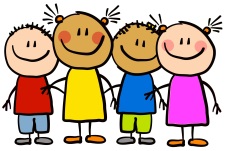 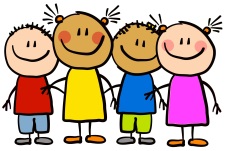 This WeekThis week we have been focusing on our numbers. The children have been practising to subitise numbers up to 5. The children have amazed us with this! In Nursery this week we have been joined with some special visitors-living eggs! The children have watched them through the incubator all week and are very excited to see what is inside them! We have learnt the sounds ‘ng’ and ‘nk’ in Miss Terry’s phonics and Mrs Bailey and Miss Hosford’s group have learnt the sounds ‘i’ and ‘n’.Class 5 attendance-93.3%This WeekThis week we have been focusing on our numbers. The children have been practising to subitise numbers up to 5. The children have amazed us with this! In Nursery this week we have been joined with some special visitors-living eggs! The children have watched them through the incubator all week and are very excited to see what is inside them! We have learnt the sounds ‘ng’ and ‘nk’ in Miss Terry’s phonics and Mrs Bailey and Miss Hosford’s group have learnt the sounds ‘i’ and ‘n’.Class 5 attendance-93.3%Next week… Next week we will be having a special visitor on Wednesday 23rd March. The Creature Ark will be coming in to see the children along with some very creepy friends! Please ensure you have signed and returned your child’s slip and money. Phonics Miss Terry- ‘m’ and ‘a’ (segmenting and blending).Mrs Bailey/Miss Hosford- ‘p’ and ‘g’Stars of the weekThis week Miss Terry, Mrs Bailey and Miss Hosford have chosen…Well done! To all of our super stars! We are so proud of you! HomeworkHomework will be given out to children attending nursery at the beginning of the week on Wednesday’s. Children attending nursery full time or at the end of the week will receive their homework on Friday. This homework should be completed and returned to your child’s class teacher by the date stated on the sheet. Homework can be returned by uploading photographs to Tapestry or a physical copy can be handed in too.HomeworkHomework will be given out to children attending nursery at the beginning of the week on Wednesday’s. Children attending nursery full time or at the end of the week will receive their homework on Friday. This homework should be completed and returned to your child’s class teacher by the date stated on the sheet. Homework can be returned by uploading photographs to Tapestry or a physical copy can be handed in too.Reminders Please remember to hand over or make a member of staff aware if there are any letters/forms in your childs bag that needs handing in. Children’s book changing day is Wednesday. Please ensure your child returns the previous book on this day so they can change it. Reminders Please remember to hand over or make a member of staff aware if there are any letters/forms in your childs bag that needs handing in. Children’s book changing day is Wednesday. Please ensure your child returns the previous book on this day so they can change it. 